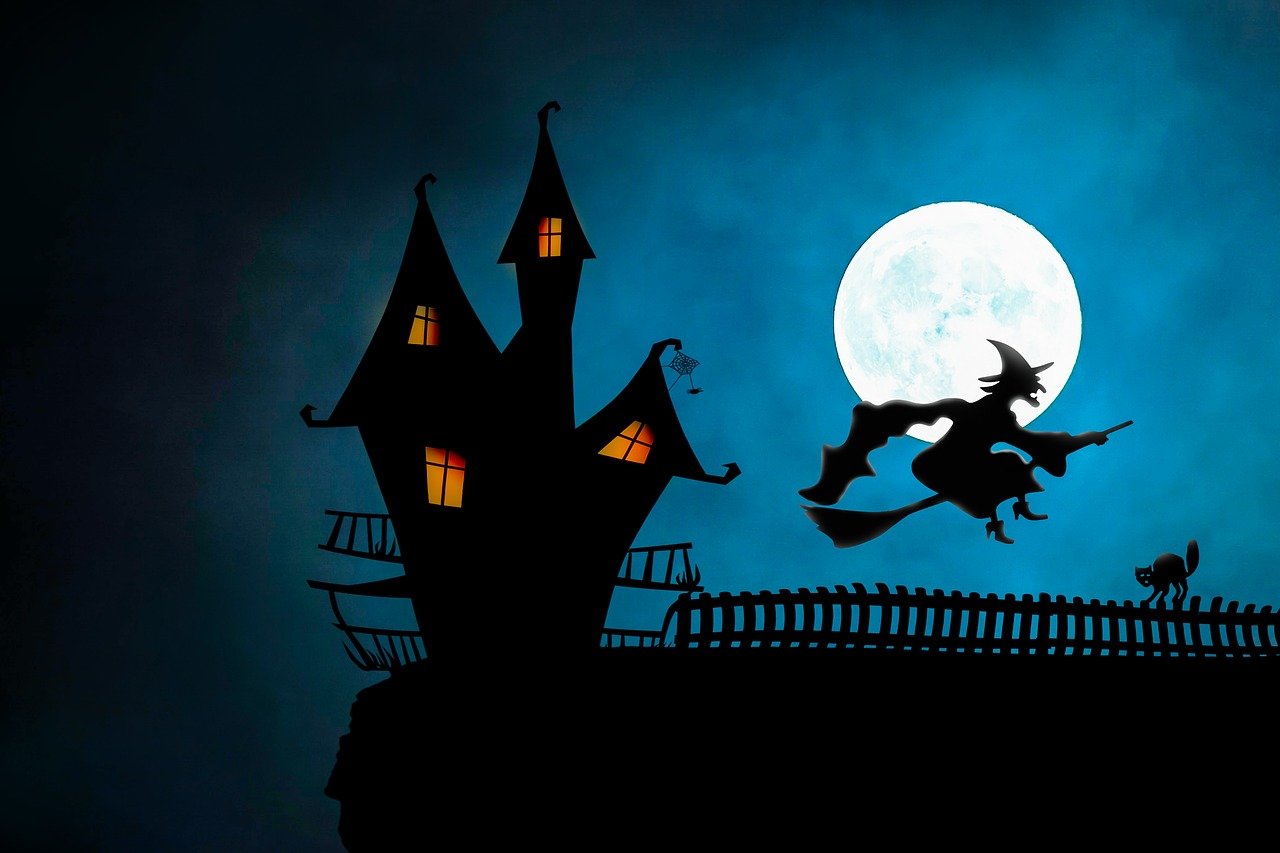 Halloween Trick or Treating Hours Monday, October 31, 20225:00 P.M. – 8:00 P.M.